AUTORIZACIÓN PARA UTILIZAR Y DIVULGAR INFORMACIÓN DE SALUD PROTEGIDA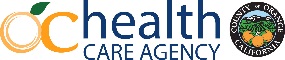 AUTORIZACIÓN PARA UTILIZAR Y DIVULGAR INFORMACIÓN DE SALUD PROTEGIDAAUTORIZACIÓN PARA UTILIZAR Y DIVULGAR INFORMACIÓN DE SALUD PROTEGIDAAUTORIZACIÓN PARA UTILIZAR Y DIVULGAR INFORMACIÓN DE SALUD PROTEGIDAAUTORIZACIÓN PARA UTILIZAR Y DIVULGAR INFORMACIÓN DE SALUD PROTEGIDAAUTORIZACIÓN PARA UTILIZAR Y DIVULGAR INFORMACIÓN DE SALUD PROTEGIDAAUTORIZACIÓN PARA UTILIZAR Y DIVULGAR INFORMACIÓN DE SALUD PROTEGIDAAUTORIZACIÓN PARA UTILIZAR Y DIVULGAR INFORMACIÓN DE SALUD PROTEGIDAAUTORIZACIÓN PARA UTILIZAR Y DIVULGAR INFORMACIÓN DE SALUD PROTEGIDAAUTORIZACIÓN PARA UTILIZAR Y DIVULGAR INFORMACIÓN DE SALUD PROTEGIDAAUTORIZACIÓN PARA UTILIZAR Y DIVULGAR INFORMACIÓN DE SALUD PROTEGIDAAUTORIZACIÓN PARA UTILIZAR Y DIVULGAR INFORMACIÓN DE SALUD PROTEGIDAAUTORIZACIÓN PARA UTILIZAR Y DIVULGAR INFORMACIÓN DE SALUD PROTEGIDAAUTORIZACIÓN PARA UTILIZAR Y DIVULGAR INFORMACIÓN DE SALUD PROTEGIDAAUTORIZACIÓN PARA UTILIZAR Y DIVULGAR INFORMACIÓN DE SALUD PROTEGIDAAUTORIZACIÓN PARA UTILIZAR Y DIVULGAR INFORMACIÓN DE SALUD PROTEGIDAAUTORIZACIÓN PARA UTILIZAR Y DIVULGAR INFORMACIÓN DE SALUD PROTEGIDAAUTORIZACIÓN PARA UTILIZAR Y DIVULGAR INFORMACIÓN DE SALUD PROTEGIDAAUTORIZACIÓN PARA UTILIZAR Y DIVULGAR INFORMACIÓN DE SALUD PROTEGIDAAUTORIZACIÓN PARA UTILIZAR Y DIVULGAR INFORMACIÓN DE SALUD PROTEGIDAAUTORIZACIÓN PARA UTILIZAR Y DIVULGAR INFORMACIÓN DE SALUD PROTEGIDAAUTORIZACIÓN PARA UTILIZAR Y DIVULGAR INFORMACIÓN DE SALUD PROTEGIDAFOR OFFICE USE ONLYFOR OFFICE USE ONLYPARTE 1: CLIENTE/INFORMACIÓN DEL PACIENTE PARTE 1: CLIENTE/INFORMACIÓN DEL PACIENTE PARTE 1: CLIENTE/INFORMACIÓN DEL PACIENTE PARTE 1: CLIENTE/INFORMACIÓN DEL PACIENTE PARTE 1: CLIENTE/INFORMACIÓN DEL PACIENTE PARTE 1: CLIENTE/INFORMACIÓN DEL PACIENTE PARTE 1: CLIENTE/INFORMACIÓN DEL PACIENTE PARTE 1: CLIENTE/INFORMACIÓN DEL PACIENTE PARTE 1: CLIENTE/INFORMACIÓN DEL PACIENTE PARTE 1: CLIENTE/INFORMACIÓN DEL PACIENTE PARTE 1: CLIENTE/INFORMACIÓN DEL PACIENTE PARTE 1: CLIENTE/INFORMACIÓN DEL PACIENTE PARTE 1: CLIENTE/INFORMACIÓN DEL PACIENTE PARTE 1: CLIENTE/INFORMACIÓN DEL PACIENTE PARTE 1: CLIENTE/INFORMACIÓN DEL PACIENTE PARTE 1: CLIENTE/INFORMACIÓN DEL PACIENTE PARTE 1: CLIENTE/INFORMACIÓN DEL PACIENTE PARTE 1: CLIENTE/INFORMACIÓN DEL PACIENTE PARTE 1: CLIENTE/INFORMACIÓN DEL PACIENTE PARTE 1: CLIENTE/INFORMACIÓN DEL PACIENTE Cert #Cert #Cliente/Apellido del PacienteCliente/Apellido del PacienteCliente/Apellido del PacienteCliente/Apellido del PacienteCliente/Apellido del PacienteCliente/Apellido del PacienteCliente/Apellido del PacienteCliente/Apellido del PacienteCliente/Apellido del PacienteCliente/Primer Nombre del PacienteCliente/Primer Nombre del PacienteCliente/Primer Nombre del PacienteCliente/Primer Nombre del PacienteCliente/Primer Nombre del PacienteCliente/Primer Nombre del PacienteCliente/Primer Nombre del PacienteCliente/Primer Nombre del PacienteCliente/Primer Nombre del PacienteCliente/Primer Nombre del PacienteInicial Cert #Cert #Otros Nombres que Usted ha UtilizadoOtros Nombres que Usted ha UtilizadoOtros Nombres que Usted ha UtilizadoOtros Nombres que Usted ha UtilizadoOtros Nombres que Usted ha UtilizadoOtros Nombres que Usted ha UtilizadoOtros Nombres que Usted ha UtilizadoFecha de NacimientoFecha de NacimientoFecha de NacimientoFecha de NacimientoFecha de NacimientoUltimos 4 #’s de Seguro SocialUltimos 4 #’s de Seguro SocialUltimos 4 #’s de Seguro SocialUltimos 4 #’s de Seguro SocialUltimos 4 #’s de Seguro Social# de Archivo Médico# de Archivo Médico# de Archivo MédicoCert #Cert #Correo electrónico (Email)Correo electrónico (Email)Correo electrónico (Email)Correo electrónico (Email)Correo electrónico (Email)Correo electrónico (Email)Correo electrónico (Email)Correo electrónico (Email)Correo electrónico (Email)Correo electrónico (Email)Correo electrónico (Email)Correo electrónico (Email)Número de Teléfono con el código de área Número de Teléfono con el código de área Número de Teléfono con el código de área Número de Teléfono con el código de área Número de Teléfono con el código de área Número de Teléfono con el código de área Número de Teléfono con el código de área Número de Teléfono con el código de área Cert #Cert #DirecciónDirecciónDirecciónDirecciónDirecciónDirecciónDirecciónDirecciónCiudadCiudadCiudadCiudadCiudadCiudadCiudadEstadoEstadoEstadoCódigo PostalCódigo PostalPARTE 2: YO AUTORIZO A LA AGENCIA DE CUIDADOS DE SALUD DEL CONDADO DE ORANGE PARA DIVULGAR MI INFORMACIÓN A:     Indique so es igual que arribaPARTE 2: YO AUTORIZO A LA AGENCIA DE CUIDADOS DE SALUD DEL CONDADO DE ORANGE PARA DIVULGAR MI INFORMACIÓN A:     Indique so es igual que arribaPARTE 2: YO AUTORIZO A LA AGENCIA DE CUIDADOS DE SALUD DEL CONDADO DE ORANGE PARA DIVULGAR MI INFORMACIÓN A:     Indique so es igual que arribaPARTE 2: YO AUTORIZO A LA AGENCIA DE CUIDADOS DE SALUD DEL CONDADO DE ORANGE PARA DIVULGAR MI INFORMACIÓN A:     Indique so es igual que arribaPARTE 2: YO AUTORIZO A LA AGENCIA DE CUIDADOS DE SALUD DEL CONDADO DE ORANGE PARA DIVULGAR MI INFORMACIÓN A:     Indique so es igual que arribaPARTE 2: YO AUTORIZO A LA AGENCIA DE CUIDADOS DE SALUD DEL CONDADO DE ORANGE PARA DIVULGAR MI INFORMACIÓN A:     Indique so es igual que arribaPARTE 2: YO AUTORIZO A LA AGENCIA DE CUIDADOS DE SALUD DEL CONDADO DE ORANGE PARA DIVULGAR MI INFORMACIÓN A:     Indique so es igual que arribaPARTE 2: YO AUTORIZO A LA AGENCIA DE CUIDADOS DE SALUD DEL CONDADO DE ORANGE PARA DIVULGAR MI INFORMACIÓN A:     Indique so es igual que arribaPARTE 2: YO AUTORIZO A LA AGENCIA DE CUIDADOS DE SALUD DEL CONDADO DE ORANGE PARA DIVULGAR MI INFORMACIÓN A:     Indique so es igual que arribaPARTE 2: YO AUTORIZO A LA AGENCIA DE CUIDADOS DE SALUD DEL CONDADO DE ORANGE PARA DIVULGAR MI INFORMACIÓN A:     Indique so es igual que arribaPARTE 2: YO AUTORIZO A LA AGENCIA DE CUIDADOS DE SALUD DEL CONDADO DE ORANGE PARA DIVULGAR MI INFORMACIÓN A:     Indique so es igual que arribaPARTE 2: YO AUTORIZO A LA AGENCIA DE CUIDADOS DE SALUD DEL CONDADO DE ORANGE PARA DIVULGAR MI INFORMACIÓN A:     Indique so es igual que arribaPARTE 2: YO AUTORIZO A LA AGENCIA DE CUIDADOS DE SALUD DEL CONDADO DE ORANGE PARA DIVULGAR MI INFORMACIÓN A:     Indique so es igual que arribaPARTE 2: YO AUTORIZO A LA AGENCIA DE CUIDADOS DE SALUD DEL CONDADO DE ORANGE PARA DIVULGAR MI INFORMACIÓN A:     Indique so es igual que arribaPARTE 2: YO AUTORIZO A LA AGENCIA DE CUIDADOS DE SALUD DEL CONDADO DE ORANGE PARA DIVULGAR MI INFORMACIÓN A:     Indique so es igual que arribaPARTE 2: YO AUTORIZO A LA AGENCIA DE CUIDADOS DE SALUD DEL CONDADO DE ORANGE PARA DIVULGAR MI INFORMACIÓN A:     Indique so es igual que arribaPARTE 2: YO AUTORIZO A LA AGENCIA DE CUIDADOS DE SALUD DEL CONDADO DE ORANGE PARA DIVULGAR MI INFORMACIÓN A:     Indique so es igual que arribaPARTE 2: YO AUTORIZO A LA AGENCIA DE CUIDADOS DE SALUD DEL CONDADO DE ORANGE PARA DIVULGAR MI INFORMACIÓN A:     Indique so es igual que arribaPARTE 2: YO AUTORIZO A LA AGENCIA DE CUIDADOS DE SALUD DEL CONDADO DE ORANGE PARA DIVULGAR MI INFORMACIÓN A:     Indique so es igual que arribaPARTE 2: YO AUTORIZO A LA AGENCIA DE CUIDADOS DE SALUD DEL CONDADO DE ORANGE PARA DIVULGAR MI INFORMACIÓN A:     Indique so es igual que arribaPARTE 2: YO AUTORIZO A LA AGENCIA DE CUIDADOS DE SALUD DEL CONDADO DE ORANGE PARA DIVULGAR MI INFORMACIÓN A:     Indique so es igual que arribaPARTE 2: YO AUTORIZO A LA AGENCIA DE CUIDADOS DE SALUD DEL CONDADO DE ORANGE PARA DIVULGAR MI INFORMACIÓN A:     Indique so es igual que arribaNombre de Persona o OrganizaciónNombre de Persona o OrganizaciónNombre de Persona o OrganizaciónNombre de Persona o OrganizaciónNombre de Persona o OrganizaciónNombre de Persona o OrganizaciónNombre de Persona o OrganizaciónNombre de Persona o OrganizaciónDirecciónDirecciónDirecciónDirecciónDirecciónDirecciónDirecciónDirecciónDirecciónDirecciónDirecciónDirecciónDirecciónDirecciónDesignación General (Para Programas de CFR solamente)  Designación General (Para Programas de CFR solamente)  Designación General (Para Programas de CFR solamente)  Designación General (Para Programas de CFR solamente)  Designación General (Para Programas de CFR solamente)  Designación General (Para Programas de CFR solamente)  Designación General (Para Programas de CFR solamente)  Designación General (Para Programas de CFR solamente)  Designación General (Para Programas de CFR solamente)  Designación General (Para Programas de CFR solamente)  Designación General (Para Programas de CFR solamente)  Designación General (Para Programas de CFR solamente)  Designación General (Para Programas de CFR solamente)  Designación General (Para Programas de CFR solamente)  Designación General (Para Programas de CFR solamente)  Designación General (Para Programas de CFR solamente)  Designación General (Para Programas de CFR solamente)  Designación General (Para Programas de CFR solamente)  Designación General (Para Programas de CFR solamente)  Designación General (Para Programas de CFR solamente)  Designación General (Para Programas de CFR solamente)  Designación General (Para Programas de CFR solamente)  CiudadCiudadCiudadEstadoEstadoEstadoCódigo PostalCódigo PostalNúmero de Teléfono con el código de áreaNúmero de Teléfono con el código de áreaNúmero de Teléfono con el código de áreaNúmero de Teléfono con el código de áreaNúmero de Teléfono con el código de áreaNúmero de Teléfono con el código de áreaNúmero de Teléfono con el código de áreaNúmero de Teléfono con el código de áreaNúmero de Teléfono con el código de áreaNúmero de Teléfono con el código de áreaNúmero de Teléfono con el código de áreaNúmero de Teléfono con el código de áreaNúmero de Teléfono con el código de áreaNúmero de Teléfono con el código de áreaPARTE 3: PROPOSITO DE ESTA AUTORIZACIÓNPARTE 3: PROPOSITO DE ESTA AUTORIZACIÓNPARTE 3: PROPOSITO DE ESTA AUTORIZACIÓNPARTE 3: PROPOSITO DE ESTA AUTORIZACIÓNPARTE 3: PROPOSITO DE ESTA AUTORIZACIÓNPARTE 3: PROPOSITO DE ESTA AUTORIZACIÓNPARTE 3: PROPOSITO DE ESTA AUTORIZACIÓNPARTE 3: PROPOSITO DE ESTA AUTORIZACIÓNPARTE 3: PROPOSITO DE ESTA AUTORIZACIÓNPARTE 3: PROPOSITO DE ESTA AUTORIZACIÓNPARTE 3: PROPOSITO DE ESTA AUTORIZACIÓNPARTE 3: PROPOSITO DE ESTA AUTORIZACIÓNPARTE 3: PROPOSITO DE ESTA AUTORIZACIÓNPARTE 3: PROPOSITO DE ESTA AUTORIZACIÓNPARTE 3: PROPOSITO DE ESTA AUTORIZACIÓNPARTE 3: PROPOSITO DE ESTA AUTORIZACIÓNPARTE 3: PROPOSITO DE ESTA AUTORIZACIÓNPARTE 3: PROPOSITO DE ESTA AUTORIZACIÓNPARTE 3: PROPOSITO DE ESTA AUTORIZACIÓNPARTE 3: PROPOSITO DE ESTA AUTORIZACIÓNPARTE 3: PROPOSITO DE ESTA AUTORIZACIÓNPARTE 3: PROPOSITO DE ESTA AUTORIZACIÓN Solicitud del Paciente    Continuidad de Cuidado/Tratamiento Médico            Seguro Médico            Legal                                       Discapacidad                 Otro:  Solicitud del Paciente    Continuidad de Cuidado/Tratamiento Médico            Seguro Médico            Legal                                       Discapacidad                 Otro:  Solicitud del Paciente    Continuidad de Cuidado/Tratamiento Médico            Seguro Médico            Legal                                       Discapacidad                 Otro:  Solicitud del Paciente    Continuidad de Cuidado/Tratamiento Médico            Seguro Médico            Legal                                       Discapacidad                 Otro:  Solicitud del Paciente    Continuidad de Cuidado/Tratamiento Médico            Seguro Médico            Legal                                       Discapacidad                 Otro:  Solicitud del Paciente    Continuidad de Cuidado/Tratamiento Médico            Seguro Médico            Legal                                       Discapacidad                 Otro:  Solicitud del Paciente    Continuidad de Cuidado/Tratamiento Médico            Seguro Médico            Legal                                       Discapacidad                 Otro:  Solicitud del Paciente    Continuidad de Cuidado/Tratamiento Médico            Seguro Médico            Legal                                       Discapacidad                 Otro:  Solicitud del Paciente    Continuidad de Cuidado/Tratamiento Médico            Seguro Médico            Legal                                       Discapacidad                 Otro:  Solicitud del Paciente    Continuidad de Cuidado/Tratamiento Médico            Seguro Médico            Legal                                       Discapacidad                 Otro:  Solicitud del Paciente    Continuidad de Cuidado/Tratamiento Médico            Seguro Médico            Legal                                       Discapacidad                 Otro:  Solicitud del Paciente    Continuidad de Cuidado/Tratamiento Médico            Seguro Médico            Legal                                       Discapacidad                 Otro:  Solicitud del Paciente    Continuidad de Cuidado/Tratamiento Médico            Seguro Médico            Legal                                       Discapacidad                 Otro:  Solicitud del Paciente    Continuidad de Cuidado/Tratamiento Médico            Seguro Médico            Legal                                       Discapacidad                 Otro:  Solicitud del Paciente    Continuidad de Cuidado/Tratamiento Médico            Seguro Médico            Legal                                       Discapacidad                 Otro:  Solicitud del Paciente    Continuidad de Cuidado/Tratamiento Médico            Seguro Médico            Legal                                       Discapacidad                 Otro:  Solicitud del Paciente    Continuidad de Cuidado/Tratamiento Médico            Seguro Médico            Legal                                       Discapacidad                 Otro:  Solicitud del Paciente    Continuidad de Cuidado/Tratamiento Médico            Seguro Médico            Legal                                       Discapacidad                 Otro:  Solicitud del Paciente    Continuidad de Cuidado/Tratamiento Médico            Seguro Médico            Legal                                       Discapacidad                 Otro:  Solicitud del Paciente    Continuidad de Cuidado/Tratamiento Médico            Seguro Médico            Legal                                       Discapacidad                 Otro:  Solicitud del Paciente    Continuidad de Cuidado/Tratamiento Médico            Seguro Médico            Legal                                       Discapacidad                 Otro:  Solicitud del Paciente    Continuidad de Cuidado/Tratamiento Médico            Seguro Médico            Legal                                       Discapacidad                 Otro: PARTE 4: INFORMACIÓN QUE PUEDA SER DIVULGADA                   (Se requieren los pasos 1, 3 y 4. Complete el paso 2 para mayor especificidad)PARTE 4: INFORMACIÓN QUE PUEDA SER DIVULGADA                   (Se requieren los pasos 1, 3 y 4. Complete el paso 2 para mayor especificidad)PARTE 4: INFORMACIÓN QUE PUEDA SER DIVULGADA                   (Se requieren los pasos 1, 3 y 4. Complete el paso 2 para mayor especificidad)PARTE 4: INFORMACIÓN QUE PUEDA SER DIVULGADA                   (Se requieren los pasos 1, 3 y 4. Complete el paso 2 para mayor especificidad)PARTE 4: INFORMACIÓN QUE PUEDA SER DIVULGADA                   (Se requieren los pasos 1, 3 y 4. Complete el paso 2 para mayor especificidad)PARTE 4: INFORMACIÓN QUE PUEDA SER DIVULGADA                   (Se requieren los pasos 1, 3 y 4. Complete el paso 2 para mayor especificidad)PARTE 4: INFORMACIÓN QUE PUEDA SER DIVULGADA                   (Se requieren los pasos 1, 3 y 4. Complete el paso 2 para mayor especificidad)PARTE 4: INFORMACIÓN QUE PUEDA SER DIVULGADA                   (Se requieren los pasos 1, 3 y 4. Complete el paso 2 para mayor especificidad)PARTE 4: INFORMACIÓN QUE PUEDA SER DIVULGADA                   (Se requieren los pasos 1, 3 y 4. Complete el paso 2 para mayor especificidad)PARTE 4: INFORMACIÓN QUE PUEDA SER DIVULGADA                   (Se requieren los pasos 1, 3 y 4. Complete el paso 2 para mayor especificidad)PARTE 4: INFORMACIÓN QUE PUEDA SER DIVULGADA                   (Se requieren los pasos 1, 3 y 4. Complete el paso 2 para mayor especificidad)PARTE 4: INFORMACIÓN QUE PUEDA SER DIVULGADA                   (Se requieren los pasos 1, 3 y 4. Complete el paso 2 para mayor especificidad)PARTE 4: INFORMACIÓN QUE PUEDA SER DIVULGADA                   (Se requieren los pasos 1, 3 y 4. Complete el paso 2 para mayor especificidad)PARTE 4: INFORMACIÓN QUE PUEDA SER DIVULGADA                   (Se requieren los pasos 1, 3 y 4. Complete el paso 2 para mayor especificidad)PARTE 4: INFORMACIÓN QUE PUEDA SER DIVULGADA                   (Se requieren los pasos 1, 3 y 4. Complete el paso 2 para mayor especificidad)PARTE 4: INFORMACIÓN QUE PUEDA SER DIVULGADA                   (Se requieren los pasos 1, 3 y 4. Complete el paso 2 para mayor especificidad)PARTE 4: INFORMACIÓN QUE PUEDA SER DIVULGADA                   (Se requieren los pasos 1, 3 y 4. Complete el paso 2 para mayor especificidad)PARTE 4: INFORMACIÓN QUE PUEDA SER DIVULGADA                   (Se requieren los pasos 1, 3 y 4. Complete el paso 2 para mayor especificidad)PARTE 4: INFORMACIÓN QUE PUEDA SER DIVULGADA                   (Se requieren los pasos 1, 3 y 4. Complete el paso 2 para mayor especificidad)PARTE 4: INFORMACIÓN QUE PUEDA SER DIVULGADA                   (Se requieren los pasos 1, 3 y 4. Complete el paso 2 para mayor especificidad)PARTE 4: INFORMACIÓN QUE PUEDA SER DIVULGADA                   (Se requieren los pasos 1, 3 y 4. Complete el paso 2 para mayor especificidad)PARTE 4: INFORMACIÓN QUE PUEDA SER DIVULGADA                   (Se requieren los pasos 1, 3 y 4. Complete el paso 2 para mayor especificidad)Paso 1. Seleccione solo uno:Paso 1. Seleccione solo uno:Paso 1. Seleccione solo uno:Paso 1. Seleccione solo uno:            Registros Médicos                   Registros Médicos                   Registros Médicos                   Registros Médicos                   Registros Médicos                   Registros Médicos                   Registros Médicos                   Registros Médicos                   Registros Médicos         Resumen de Tratamiento  Resumen de Tratamiento  Resumen de Tratamiento  Resumen de Tratamiento  Resumen de Tratamiento  Resumen de Tratamiento  Resumen de Tratamiento  Resumen de Tratamiento  Resumen de TratamientoPaso 2. Seleccione los tipos de registros que se publicarán:Paso 2. Seleccione los tipos de registros que se publicarán:Paso 2. Seleccione los tipos de registros que se publicarán:Paso 2. Seleccione los tipos de registros que se publicarán:Paso 2. Seleccione los tipos de registros que se publicarán:Paso 2. Seleccione los tipos de registros que se publicarán:Paso 2. Seleccione los tipos de registros que se publicarán:Paso 2. Seleccione los tipos de registros que se publicarán:Paso 2. Seleccione los tipos de registros que se publicarán:Paso 2. Seleccione los tipos de registros que se publicarán:Paso 2. Seleccione los tipos de registros que se publicarán:Paso 2. Seleccione los tipos de registros que se publicarán:Paso 2. Seleccione los tipos de registros que se publicarán:Paso 2. Seleccione los tipos de registros que se publicarán:Paso 2. Seleccione los tipos de registros que se publicarán:Paso 2. Seleccione los tipos de registros que se publicarán:Paso 2. Seleccione los tipos de registros que se publicarán:Paso 2. Seleccione los tipos de registros que se publicarán:Paso 2. Seleccione los tipos de registros que se publicarán:Paso 2. Seleccione los tipos de registros que se publicarán:Paso 2. Seleccione los tipos de registros que se publicarán:Paso 2. Seleccione los tipos de registros que se publicarán:  Salud Familiar                 Salud Familiar                 Salud Familiar                 Salud Familiar                 Salud Familiar                Tratamiento de ETS Tratamiento de ETS Tratamiento de ETS Tratamiento de ETS Tratamiento de ETS Tratamiento de ETS Tratamiento de ETS Tratamiento de ETS  Servicios para Niños de CA (CCS)  Servicios para Niños de CA (CCS)  Servicios para Niños de CA (CCS)  Servicios para Niños de CA (CCS)  Servicios para Niños de CA (CCS)  Servicios para Niños de CA (CCS)  Servicios para Niños de CA (CCS)  Servicios para Niños de CA (CCS)  Servicios para Niños de CA (CCS)  Resultados / Películas de Rayos X  Resultados / Películas de Rayos X  Resultados / Películas de Rayos X  Resultados / Películas de Rayos X  Resultados / Películas de Rayos X Pulmonar/TB Pulmonar/TB Pulmonar/TB Pulmonar/TB Pulmonar/TB Pulmonar/TB Pulmonar/TB Pulmonar/TB  WIC  WIC                          Vacunas                          Vacunas                          Vacunas                          Vacunas                          Vacunas                          Vacunas                          Vacunas  AMM/MSN/MSI  AMM/MSN/MSI  AMM/MSN/MSI  AMM/MSN/MSI  AMM/MSN/MSI Cuidado Dental Cuidado Dental Cuidado Dental Cuidado Dental Cuidado Dental Cuidado Dental Cuidado Dental Cuidado Dental  Otro:  Otro:  Otro:  Otro:  Otro:  Otro:  Otro:  Otro:  Otro:Sus iniciales y el rango de fecha de los archivos que seran divulgados son necesarios para el uso o divulgación de los siguientes tipos de información o archivos sensibles. Sus iniciales y el rango de fecha de los archivos que seran divulgados son necesarios para el uso o divulgación de los siguientes tipos de información o archivos sensibles. Sus iniciales y el rango de fecha de los archivos que seran divulgados son necesarios para el uso o divulgación de los siguientes tipos de información o archivos sensibles. Sus iniciales y el rango de fecha de los archivos que seran divulgados son necesarios para el uso o divulgación de los siguientes tipos de información o archivos sensibles. Sus iniciales y el rango de fecha de los archivos que seran divulgados son necesarios para el uso o divulgación de los siguientes tipos de información o archivos sensibles. Sus iniciales y el rango de fecha de los archivos que seran divulgados son necesarios para el uso o divulgación de los siguientes tipos de información o archivos sensibles. Sus iniciales y el rango de fecha de los archivos que seran divulgados son necesarios para el uso o divulgación de los siguientes tipos de información o archivos sensibles. Sus iniciales y el rango de fecha de los archivos que seran divulgados son necesarios para el uso o divulgación de los siguientes tipos de información o archivos sensibles. Sus iniciales y el rango de fecha de los archivos que seran divulgados son necesarios para el uso o divulgación de los siguientes tipos de información o archivos sensibles. Sus iniciales y el rango de fecha de los archivos que seran divulgados son necesarios para el uso o divulgación de los siguientes tipos de información o archivos sensibles. Sus iniciales y el rango de fecha de los archivos que seran divulgados son necesarios para el uso o divulgación de los siguientes tipos de información o archivos sensibles. Sus iniciales y el rango de fecha de los archivos que seran divulgados son necesarios para el uso o divulgación de los siguientes tipos de información o archivos sensibles. Sus iniciales y el rango de fecha de los archivos que seran divulgados son necesarios para el uso o divulgación de los siguientes tipos de información o archivos sensibles. Sus iniciales y el rango de fecha de los archivos que seran divulgados son necesarios para el uso o divulgación de los siguientes tipos de información o archivos sensibles. Sus iniciales y el rango de fecha de los archivos que seran divulgados son necesarios para el uso o divulgación de los siguientes tipos de información o archivos sensibles. Sus iniciales y el rango de fecha de los archivos que seran divulgados son necesarios para el uso o divulgación de los siguientes tipos de información o archivos sensibles. Sus iniciales y el rango de fecha de los archivos que seran divulgados son necesarios para el uso o divulgación de los siguientes tipos de información o archivos sensibles. Sus iniciales y el rango de fecha de los archivos que seran divulgados son necesarios para el uso o divulgación de los siguientes tipos de información o archivos sensibles. Sus iniciales y el rango de fecha de los archivos que seran divulgados son necesarios para el uso o divulgación de los siguientes tipos de información o archivos sensibles. Sus iniciales y el rango de fecha de los archivos que seran divulgados son necesarios para el uso o divulgación de los siguientes tipos de información o archivos sensibles. Sus iniciales y el rango de fecha de los archivos que seran divulgados son necesarios para el uso o divulgación de los siguientes tipos de información o archivos sensibles. Sus iniciales y el rango de fecha de los archivos que seran divulgados son necesarios para el uso o divulgación de los siguientes tipos de información o archivos sensibles.  Alcohol, Archivos de Abuso de Sustancias o Drogas** Alcohol, Archivos de Abuso de Sustancias o Drogas** Alcohol, Archivos de Abuso de Sustancias o Drogas** Alcohol, Archivos de Abuso de Sustancias o Drogas** Alcohol, Archivos de Abuso de Sustancias o Drogas** Alcohol, Archivos de Abuso de Sustancias o Drogas** Alcohol, Archivos de Abuso de Sustancias o Drogas** Alcohol, Archivos de Abuso de Sustancias o Drogas** Alcohol, Archivos de Abuso de Sustancias o Drogas** Alcohol, Archivos de Abuso de Sustancias o Drogas** Alcohol, Archivos de Abuso de Sustancias o Drogas**Desde la Fecha: Desde la Fecha: Desde la Fecha: Desde la Fecha:  Hasta la Fecha:  Hasta la Fecha:  Hasta la Fecha:  Hasta la Fecha:  Hasta la Fecha:  Hasta la Fecha: Salud MentalSalud MentalSalud MentalSalud MentalSalud MentalSalud MentalSalud MentalSalud MentalSalud MentalSalud MentalSalud MentalDesde la Fecha: Desde la Fecha: Desde la Fecha: Desde la Fecha:  Hasta la Fecha:  Hasta la Fecha:  Hasta la Fecha:  Hasta la Fecha:  Hasta la Fecha:  Hasta la Fecha: Prueba y Resultados de VIH/SIDAPrueba y Resultados de VIH/SIDAPrueba y Resultados de VIH/SIDAPrueba y Resultados de VIH/SIDAPrueba y Resultados de VIH/SIDAPrueba y Resultados de VIH/SIDAPrueba y Resultados de VIH/SIDAPrueba y Resultados de VIH/SIDAPrueba y Resultados de VIH/SIDAPrueba y Resultados de VIH/SIDAPrueba y Resultados de VIH/SIDADesde la Fecha: Desde la Fecha: Desde la Fecha: Desde la Fecha:  Hasta la Fecha:  Hasta la Fecha:  Hasta la Fecha:  Hasta la Fecha:  Hasta la Fecha:  Hasta la Fecha: Paso 3. Clínica (s) donde se recibieron los servicios:Paso 3. Clínica (s) donde se recibieron los servicios:Paso 3. Clínica (s) donde se recibieron los servicios:Paso 3. Clínica (s) donde se recibieron los servicios:Paso 3. Clínica (s) donde se recibieron los servicios:Paso 3. Clínica (s) donde se recibieron los servicios:Paso 3. Clínica (s) donde se recibieron los servicios:Paso 3. Clínica (s) donde se recibieron los servicios:Paso 3. Clínica (s) donde se recibieron los servicios:Paso 3. Clínica (s) donde se recibieron los servicios:Paso 3. Clínica (s) donde se recibieron los servicios:Paso 3. Clínica (s) donde se recibieron los servicios:Paso 3. Clínica (s) donde se recibieron los servicios:Paso 3. Clínica (s) donde se recibieron los servicios:Paso 3. Clínica (s) donde se recibieron los servicios:Paso 3. Clínica (s) donde se recibieron los servicios:Paso 3. Clínica (s) donde se recibieron los servicios:Paso 3. Clínica (s) donde se recibieron los servicios:Paso 3. Clínica (s) donde se recibieron los servicios:Paso 3. Clínica (s) donde se recibieron los servicios:Paso 3. Clínica (s) donde se recibieron los servicios:Paso 3. Clínica (s) donde se recibieron los servicios:Paso 4. Preferencia de Envío:                               Electrónico               Correo                  RecogerPaso 4. Preferencia de Envío:                               Electrónico               Correo                  RecogerPaso 4. Preferencia de Envío:                               Electrónico               Correo                  RecogerPaso 4. Preferencia de Envío:                               Electrónico               Correo                  RecogerPaso 4. Preferencia de Envío:                               Electrónico               Correo                  RecogerPaso 4. Preferencia de Envío:                               Electrónico               Correo                  RecogerPaso 4. Preferencia de Envío:                               Electrónico               Correo                  RecogerPaso 4. Preferencia de Envío:                               Electrónico               Correo                  RecogerPaso 4. Preferencia de Envío:                               Electrónico               Correo                  RecogerPaso 4. Preferencia de Envío:                               Electrónico               Correo                  RecogerPaso 4. Preferencia de Envío:                               Electrónico               Correo                  RecogerPaso 4. Preferencia de Envío:                               Electrónico               Correo                  RecogerPaso 4. Preferencia de Envío:                               Electrónico               Correo                  RecogerPaso 4. Preferencia de Envío:                               Electrónico               Correo                  RecogerPaso 4. Preferencia de Envío:                               Electrónico               Correo                  RecogerPaso 4. Preferencia de Envío:                               Electrónico               Correo                  RecogerPaso 4. Preferencia de Envío:                               Electrónico               Correo                  RecogerPaso 4. Preferencia de Envío:                               Electrónico               Correo                  RecogerPaso 4. Preferencia de Envío:                               Electrónico               Correo                  RecogerPaso 4. Preferencia de Envío:                               Electrónico               Correo                  RecogerPaso 4. Preferencia de Envío:                               Electrónico               Correo                  RecogerPaso 4. Preferencia de Envío:                               Electrónico               Correo                  RecogerPARA SU REVISIÓNPARA SU REVISIÓNPARA SU REVISIÓNPARA SU REVISIÓNPARA SU REVISIÓNPARA SU REVISIÓNPARA SU REVISIÓNPARA SU REVISIÓNPARA SU REVISIÓNPARA SU REVISIÓNPARA SU REVISIÓNPARA SU REVISIÓNPARA SU REVISIÓNPARA SU REVISIÓNPARA SU REVISIÓNPARA SU REVISIÓNPARA SU REVISIÓNPARA SU REVISIÓNPARA SU REVISIÓNPARA SU REVISIÓNPARA SU REVISIÓNPARA SU REVISIÓNHe leído el contenido de este formulario. Yo entiendo, estoy de acuerdo, y permito al Condado de Orange de utilizar y divulgar mi información como he dicho anteriormente. También entiendo que firmar este formulario es voluntario y que el tratamiento, el pago o la elegibilidad para los beneficios no se verán afectados si no puedo firmar esta autorización.Yo  tengo el derecho de revocar esta autorización por escrito en cualquier momento, enviando un aviso al Custodio de Registros. La revocación no afectará las divulgaciones que el Custodio ya ha tomado medidas en dependencia de la autorización. La información divulgada en virtud de esta autorización podrá ser divulgada nuevamente por el destinatario y no estar protegidas por la ley federal de privacidad (HIPAA). Leyes del Estado aplicables u otra Ley Federal puede requerir destinatario para obtener su autorización por escrito antes de divulgar nuevamente, a menos que sea permitido de tales leyes. Yotengo derecho a una copia de este formulario. Se podrán aplicar tarifas a ciertas solicitudes. Una copia de la autorización original es válida. Esta autorización expira al término de esta solicitud.He leído el contenido de este formulario. Yo entiendo, estoy de acuerdo, y permito al Condado de Orange de utilizar y divulgar mi información como he dicho anteriormente. También entiendo que firmar este formulario es voluntario y que el tratamiento, el pago o la elegibilidad para los beneficios no se verán afectados si no puedo firmar esta autorización.Yo  tengo el derecho de revocar esta autorización por escrito en cualquier momento, enviando un aviso al Custodio de Registros. La revocación no afectará las divulgaciones que el Custodio ya ha tomado medidas en dependencia de la autorización. La información divulgada en virtud de esta autorización podrá ser divulgada nuevamente por el destinatario y no estar protegidas por la ley federal de privacidad (HIPAA). Leyes del Estado aplicables u otra Ley Federal puede requerir destinatario para obtener su autorización por escrito antes de divulgar nuevamente, a menos que sea permitido de tales leyes. Yotengo derecho a una copia de este formulario. Se podrán aplicar tarifas a ciertas solicitudes. Una copia de la autorización original es válida. Esta autorización expira al término de esta solicitud.He leído el contenido de este formulario. Yo entiendo, estoy de acuerdo, y permito al Condado de Orange de utilizar y divulgar mi información como he dicho anteriormente. También entiendo que firmar este formulario es voluntario y que el tratamiento, el pago o la elegibilidad para los beneficios no se verán afectados si no puedo firmar esta autorización.Yo  tengo el derecho de revocar esta autorización por escrito en cualquier momento, enviando un aviso al Custodio de Registros. La revocación no afectará las divulgaciones que el Custodio ya ha tomado medidas en dependencia de la autorización. La información divulgada en virtud de esta autorización podrá ser divulgada nuevamente por el destinatario y no estar protegidas por la ley federal de privacidad (HIPAA). Leyes del Estado aplicables u otra Ley Federal puede requerir destinatario para obtener su autorización por escrito antes de divulgar nuevamente, a menos que sea permitido de tales leyes. Yotengo derecho a una copia de este formulario. Se podrán aplicar tarifas a ciertas solicitudes. Una copia de la autorización original es válida. Esta autorización expira al término de esta solicitud.He leído el contenido de este formulario. Yo entiendo, estoy de acuerdo, y permito al Condado de Orange de utilizar y divulgar mi información como he dicho anteriormente. También entiendo que firmar este formulario es voluntario y que el tratamiento, el pago o la elegibilidad para los beneficios no se verán afectados si no puedo firmar esta autorización.Yo  tengo el derecho de revocar esta autorización por escrito en cualquier momento, enviando un aviso al Custodio de Registros. La revocación no afectará las divulgaciones que el Custodio ya ha tomado medidas en dependencia de la autorización. La información divulgada en virtud de esta autorización podrá ser divulgada nuevamente por el destinatario y no estar protegidas por la ley federal de privacidad (HIPAA). Leyes del Estado aplicables u otra Ley Federal puede requerir destinatario para obtener su autorización por escrito antes de divulgar nuevamente, a menos que sea permitido de tales leyes. Yotengo derecho a una copia de este formulario. Se podrán aplicar tarifas a ciertas solicitudes. Una copia de la autorización original es válida. Esta autorización expira al término de esta solicitud.He leído el contenido de este formulario. Yo entiendo, estoy de acuerdo, y permito al Condado de Orange de utilizar y divulgar mi información como he dicho anteriormente. También entiendo que firmar este formulario es voluntario y que el tratamiento, el pago o la elegibilidad para los beneficios no se verán afectados si no puedo firmar esta autorización.Yo  tengo el derecho de revocar esta autorización por escrito en cualquier momento, enviando un aviso al Custodio de Registros. La revocación no afectará las divulgaciones que el Custodio ya ha tomado medidas en dependencia de la autorización. La información divulgada en virtud de esta autorización podrá ser divulgada nuevamente por el destinatario y no estar protegidas por la ley federal de privacidad (HIPAA). Leyes del Estado aplicables u otra Ley Federal puede requerir destinatario para obtener su autorización por escrito antes de divulgar nuevamente, a menos que sea permitido de tales leyes. Yotengo derecho a una copia de este formulario. Se podrán aplicar tarifas a ciertas solicitudes. Una copia de la autorización original es válida. Esta autorización expira al término de esta solicitud.He leído el contenido de este formulario. Yo entiendo, estoy de acuerdo, y permito al Condado de Orange de utilizar y divulgar mi información como he dicho anteriormente. También entiendo que firmar este formulario es voluntario y que el tratamiento, el pago o la elegibilidad para los beneficios no se verán afectados si no puedo firmar esta autorización.Yo  tengo el derecho de revocar esta autorización por escrito en cualquier momento, enviando un aviso al Custodio de Registros. La revocación no afectará las divulgaciones que el Custodio ya ha tomado medidas en dependencia de la autorización. La información divulgada en virtud de esta autorización podrá ser divulgada nuevamente por el destinatario y no estar protegidas por la ley federal de privacidad (HIPAA). Leyes del Estado aplicables u otra Ley Federal puede requerir destinatario para obtener su autorización por escrito antes de divulgar nuevamente, a menos que sea permitido de tales leyes. Yotengo derecho a una copia de este formulario. Se podrán aplicar tarifas a ciertas solicitudes. Una copia de la autorización original es válida. Esta autorización expira al término de esta solicitud.He leído el contenido de este formulario. Yo entiendo, estoy de acuerdo, y permito al Condado de Orange de utilizar y divulgar mi información como he dicho anteriormente. También entiendo que firmar este formulario es voluntario y que el tratamiento, el pago o la elegibilidad para los beneficios no se verán afectados si no puedo firmar esta autorización.Yo  tengo el derecho de revocar esta autorización por escrito en cualquier momento, enviando un aviso al Custodio de Registros. La revocación no afectará las divulgaciones que el Custodio ya ha tomado medidas en dependencia de la autorización. La información divulgada en virtud de esta autorización podrá ser divulgada nuevamente por el destinatario y no estar protegidas por la ley federal de privacidad (HIPAA). Leyes del Estado aplicables u otra Ley Federal puede requerir destinatario para obtener su autorización por escrito antes de divulgar nuevamente, a menos que sea permitido de tales leyes. Yotengo derecho a una copia de este formulario. Se podrán aplicar tarifas a ciertas solicitudes. Una copia de la autorización original es válida. Esta autorización expira al término de esta solicitud.He leído el contenido de este formulario. Yo entiendo, estoy de acuerdo, y permito al Condado de Orange de utilizar y divulgar mi información como he dicho anteriormente. También entiendo que firmar este formulario es voluntario y que el tratamiento, el pago o la elegibilidad para los beneficios no se verán afectados si no puedo firmar esta autorización.Yo  tengo el derecho de revocar esta autorización por escrito en cualquier momento, enviando un aviso al Custodio de Registros. La revocación no afectará las divulgaciones que el Custodio ya ha tomado medidas en dependencia de la autorización. La información divulgada en virtud de esta autorización podrá ser divulgada nuevamente por el destinatario y no estar protegidas por la ley federal de privacidad (HIPAA). Leyes del Estado aplicables u otra Ley Federal puede requerir destinatario para obtener su autorización por escrito antes de divulgar nuevamente, a menos que sea permitido de tales leyes. Yotengo derecho a una copia de este formulario. Se podrán aplicar tarifas a ciertas solicitudes. Una copia de la autorización original es válida. Esta autorización expira al término de esta solicitud.He leído el contenido de este formulario. Yo entiendo, estoy de acuerdo, y permito al Condado de Orange de utilizar y divulgar mi información como he dicho anteriormente. También entiendo que firmar este formulario es voluntario y que el tratamiento, el pago o la elegibilidad para los beneficios no se verán afectados si no puedo firmar esta autorización.Yo  tengo el derecho de revocar esta autorización por escrito en cualquier momento, enviando un aviso al Custodio de Registros. La revocación no afectará las divulgaciones que el Custodio ya ha tomado medidas en dependencia de la autorización. La información divulgada en virtud de esta autorización podrá ser divulgada nuevamente por el destinatario y no estar protegidas por la ley federal de privacidad (HIPAA). Leyes del Estado aplicables u otra Ley Federal puede requerir destinatario para obtener su autorización por escrito antes de divulgar nuevamente, a menos que sea permitido de tales leyes. Yotengo derecho a una copia de este formulario. Se podrán aplicar tarifas a ciertas solicitudes. Una copia de la autorización original es válida. Esta autorización expira al término de esta solicitud.He leído el contenido de este formulario. Yo entiendo, estoy de acuerdo, y permito al Condado de Orange de utilizar y divulgar mi información como he dicho anteriormente. También entiendo que firmar este formulario es voluntario y que el tratamiento, el pago o la elegibilidad para los beneficios no se verán afectados si no puedo firmar esta autorización.Yo  tengo el derecho de revocar esta autorización por escrito en cualquier momento, enviando un aviso al Custodio de Registros. La revocación no afectará las divulgaciones que el Custodio ya ha tomado medidas en dependencia de la autorización. La información divulgada en virtud de esta autorización podrá ser divulgada nuevamente por el destinatario y no estar protegidas por la ley federal de privacidad (HIPAA). Leyes del Estado aplicables u otra Ley Federal puede requerir destinatario para obtener su autorización por escrito antes de divulgar nuevamente, a menos que sea permitido de tales leyes. Yotengo derecho a una copia de este formulario. Se podrán aplicar tarifas a ciertas solicitudes. Una copia de la autorización original es válida. Esta autorización expira al término de esta solicitud.He leído el contenido de este formulario. Yo entiendo, estoy de acuerdo, y permito al Condado de Orange de utilizar y divulgar mi información como he dicho anteriormente. También entiendo que firmar este formulario es voluntario y que el tratamiento, el pago o la elegibilidad para los beneficios no se verán afectados si no puedo firmar esta autorización.Yo  tengo el derecho de revocar esta autorización por escrito en cualquier momento, enviando un aviso al Custodio de Registros. La revocación no afectará las divulgaciones que el Custodio ya ha tomado medidas en dependencia de la autorización. La información divulgada en virtud de esta autorización podrá ser divulgada nuevamente por el destinatario y no estar protegidas por la ley federal de privacidad (HIPAA). Leyes del Estado aplicables u otra Ley Federal puede requerir destinatario para obtener su autorización por escrito antes de divulgar nuevamente, a menos que sea permitido de tales leyes. Yotengo derecho a una copia de este formulario. Se podrán aplicar tarifas a ciertas solicitudes. Una copia de la autorización original es válida. Esta autorización expira al término de esta solicitud.He leído el contenido de este formulario. Yo entiendo, estoy de acuerdo, y permito al Condado de Orange de utilizar y divulgar mi información como he dicho anteriormente. También entiendo que firmar este formulario es voluntario y que el tratamiento, el pago o la elegibilidad para los beneficios no se verán afectados si no puedo firmar esta autorización.Yo  tengo el derecho de revocar esta autorización por escrito en cualquier momento, enviando un aviso al Custodio de Registros. La revocación no afectará las divulgaciones que el Custodio ya ha tomado medidas en dependencia de la autorización. La información divulgada en virtud de esta autorización podrá ser divulgada nuevamente por el destinatario y no estar protegidas por la ley federal de privacidad (HIPAA). Leyes del Estado aplicables u otra Ley Federal puede requerir destinatario para obtener su autorización por escrito antes de divulgar nuevamente, a menos que sea permitido de tales leyes. Yotengo derecho a una copia de este formulario. Se podrán aplicar tarifas a ciertas solicitudes. Una copia de la autorización original es válida. Esta autorización expira al término de esta solicitud.He leído el contenido de este formulario. Yo entiendo, estoy de acuerdo, y permito al Condado de Orange de utilizar y divulgar mi información como he dicho anteriormente. También entiendo que firmar este formulario es voluntario y que el tratamiento, el pago o la elegibilidad para los beneficios no se verán afectados si no puedo firmar esta autorización.Yo  tengo el derecho de revocar esta autorización por escrito en cualquier momento, enviando un aviso al Custodio de Registros. La revocación no afectará las divulgaciones que el Custodio ya ha tomado medidas en dependencia de la autorización. La información divulgada en virtud de esta autorización podrá ser divulgada nuevamente por el destinatario y no estar protegidas por la ley federal de privacidad (HIPAA). Leyes del Estado aplicables u otra Ley Federal puede requerir destinatario para obtener su autorización por escrito antes de divulgar nuevamente, a menos que sea permitido de tales leyes. Yotengo derecho a una copia de este formulario. Se podrán aplicar tarifas a ciertas solicitudes. Una copia de la autorización original es válida. Esta autorización expira al término de esta solicitud.He leído el contenido de este formulario. Yo entiendo, estoy de acuerdo, y permito al Condado de Orange de utilizar y divulgar mi información como he dicho anteriormente. También entiendo que firmar este formulario es voluntario y que el tratamiento, el pago o la elegibilidad para los beneficios no se verán afectados si no puedo firmar esta autorización.Yo  tengo el derecho de revocar esta autorización por escrito en cualquier momento, enviando un aviso al Custodio de Registros. La revocación no afectará las divulgaciones que el Custodio ya ha tomado medidas en dependencia de la autorización. La información divulgada en virtud de esta autorización podrá ser divulgada nuevamente por el destinatario y no estar protegidas por la ley federal de privacidad (HIPAA). Leyes del Estado aplicables u otra Ley Federal puede requerir destinatario para obtener su autorización por escrito antes de divulgar nuevamente, a menos que sea permitido de tales leyes. Yotengo derecho a una copia de este formulario. Se podrán aplicar tarifas a ciertas solicitudes. Una copia de la autorización original es válida. Esta autorización expira al término de esta solicitud.He leído el contenido de este formulario. Yo entiendo, estoy de acuerdo, y permito al Condado de Orange de utilizar y divulgar mi información como he dicho anteriormente. También entiendo que firmar este formulario es voluntario y que el tratamiento, el pago o la elegibilidad para los beneficios no se verán afectados si no puedo firmar esta autorización.Yo  tengo el derecho de revocar esta autorización por escrito en cualquier momento, enviando un aviso al Custodio de Registros. La revocación no afectará las divulgaciones que el Custodio ya ha tomado medidas en dependencia de la autorización. La información divulgada en virtud de esta autorización podrá ser divulgada nuevamente por el destinatario y no estar protegidas por la ley federal de privacidad (HIPAA). Leyes del Estado aplicables u otra Ley Federal puede requerir destinatario para obtener su autorización por escrito antes de divulgar nuevamente, a menos que sea permitido de tales leyes. Yotengo derecho a una copia de este formulario. Se podrán aplicar tarifas a ciertas solicitudes. Una copia de la autorización original es válida. Esta autorización expira al término de esta solicitud.He leído el contenido de este formulario. Yo entiendo, estoy de acuerdo, y permito al Condado de Orange de utilizar y divulgar mi información como he dicho anteriormente. También entiendo que firmar este formulario es voluntario y que el tratamiento, el pago o la elegibilidad para los beneficios no se verán afectados si no puedo firmar esta autorización.Yo  tengo el derecho de revocar esta autorización por escrito en cualquier momento, enviando un aviso al Custodio de Registros. La revocación no afectará las divulgaciones que el Custodio ya ha tomado medidas en dependencia de la autorización. La información divulgada en virtud de esta autorización podrá ser divulgada nuevamente por el destinatario y no estar protegidas por la ley federal de privacidad (HIPAA). Leyes del Estado aplicables u otra Ley Federal puede requerir destinatario para obtener su autorización por escrito antes de divulgar nuevamente, a menos que sea permitido de tales leyes. Yotengo derecho a una copia de este formulario. Se podrán aplicar tarifas a ciertas solicitudes. Una copia de la autorización original es válida. Esta autorización expira al término de esta solicitud.He leído el contenido de este formulario. Yo entiendo, estoy de acuerdo, y permito al Condado de Orange de utilizar y divulgar mi información como he dicho anteriormente. También entiendo que firmar este formulario es voluntario y que el tratamiento, el pago o la elegibilidad para los beneficios no se verán afectados si no puedo firmar esta autorización.Yo  tengo el derecho de revocar esta autorización por escrito en cualquier momento, enviando un aviso al Custodio de Registros. La revocación no afectará las divulgaciones que el Custodio ya ha tomado medidas en dependencia de la autorización. La información divulgada en virtud de esta autorización podrá ser divulgada nuevamente por el destinatario y no estar protegidas por la ley federal de privacidad (HIPAA). Leyes del Estado aplicables u otra Ley Federal puede requerir destinatario para obtener su autorización por escrito antes de divulgar nuevamente, a menos que sea permitido de tales leyes. Yotengo derecho a una copia de este formulario. Se podrán aplicar tarifas a ciertas solicitudes. Una copia de la autorización original es válida. Esta autorización expira al término de esta solicitud.He leído el contenido de este formulario. Yo entiendo, estoy de acuerdo, y permito al Condado de Orange de utilizar y divulgar mi información como he dicho anteriormente. También entiendo que firmar este formulario es voluntario y que el tratamiento, el pago o la elegibilidad para los beneficios no se verán afectados si no puedo firmar esta autorización.Yo  tengo el derecho de revocar esta autorización por escrito en cualquier momento, enviando un aviso al Custodio de Registros. La revocación no afectará las divulgaciones que el Custodio ya ha tomado medidas en dependencia de la autorización. La información divulgada en virtud de esta autorización podrá ser divulgada nuevamente por el destinatario y no estar protegidas por la ley federal de privacidad (HIPAA). Leyes del Estado aplicables u otra Ley Federal puede requerir destinatario para obtener su autorización por escrito antes de divulgar nuevamente, a menos que sea permitido de tales leyes. Yotengo derecho a una copia de este formulario. Se podrán aplicar tarifas a ciertas solicitudes. Una copia de la autorización original es válida. Esta autorización expira al término de esta solicitud.He leído el contenido de este formulario. Yo entiendo, estoy de acuerdo, y permito al Condado de Orange de utilizar y divulgar mi información como he dicho anteriormente. También entiendo que firmar este formulario es voluntario y que el tratamiento, el pago o la elegibilidad para los beneficios no se verán afectados si no puedo firmar esta autorización.Yo  tengo el derecho de revocar esta autorización por escrito en cualquier momento, enviando un aviso al Custodio de Registros. La revocación no afectará las divulgaciones que el Custodio ya ha tomado medidas en dependencia de la autorización. La información divulgada en virtud de esta autorización podrá ser divulgada nuevamente por el destinatario y no estar protegidas por la ley federal de privacidad (HIPAA). Leyes del Estado aplicables u otra Ley Federal puede requerir destinatario para obtener su autorización por escrito antes de divulgar nuevamente, a menos que sea permitido de tales leyes. Yotengo derecho a una copia de este formulario. Se podrán aplicar tarifas a ciertas solicitudes. Una copia de la autorización original es válida. Esta autorización expira al término de esta solicitud.He leído el contenido de este formulario. Yo entiendo, estoy de acuerdo, y permito al Condado de Orange de utilizar y divulgar mi información como he dicho anteriormente. También entiendo que firmar este formulario es voluntario y que el tratamiento, el pago o la elegibilidad para los beneficios no se verán afectados si no puedo firmar esta autorización.Yo  tengo el derecho de revocar esta autorización por escrito en cualquier momento, enviando un aviso al Custodio de Registros. La revocación no afectará las divulgaciones que el Custodio ya ha tomado medidas en dependencia de la autorización. La información divulgada en virtud de esta autorización podrá ser divulgada nuevamente por el destinatario y no estar protegidas por la ley federal de privacidad (HIPAA). Leyes del Estado aplicables u otra Ley Federal puede requerir destinatario para obtener su autorización por escrito antes de divulgar nuevamente, a menos que sea permitido de tales leyes. Yotengo derecho a una copia de este formulario. Se podrán aplicar tarifas a ciertas solicitudes. Una copia de la autorización original es válida. Esta autorización expira al término de esta solicitud.He leído el contenido de este formulario. Yo entiendo, estoy de acuerdo, y permito al Condado de Orange de utilizar y divulgar mi información como he dicho anteriormente. También entiendo que firmar este formulario es voluntario y que el tratamiento, el pago o la elegibilidad para los beneficios no se verán afectados si no puedo firmar esta autorización.Yo  tengo el derecho de revocar esta autorización por escrito en cualquier momento, enviando un aviso al Custodio de Registros. La revocación no afectará las divulgaciones que el Custodio ya ha tomado medidas en dependencia de la autorización. La información divulgada en virtud de esta autorización podrá ser divulgada nuevamente por el destinatario y no estar protegidas por la ley federal de privacidad (HIPAA). Leyes del Estado aplicables u otra Ley Federal puede requerir destinatario para obtener su autorización por escrito antes de divulgar nuevamente, a menos que sea permitido de tales leyes. Yotengo derecho a una copia de este formulario. Se podrán aplicar tarifas a ciertas solicitudes. Una copia de la autorización original es válida. Esta autorización expira al término de esta solicitud.He leído el contenido de este formulario. Yo entiendo, estoy de acuerdo, y permito al Condado de Orange de utilizar y divulgar mi información como he dicho anteriormente. También entiendo que firmar este formulario es voluntario y que el tratamiento, el pago o la elegibilidad para los beneficios no se verán afectados si no puedo firmar esta autorización.Yo  tengo el derecho de revocar esta autorización por escrito en cualquier momento, enviando un aviso al Custodio de Registros. La revocación no afectará las divulgaciones que el Custodio ya ha tomado medidas en dependencia de la autorización. La información divulgada en virtud de esta autorización podrá ser divulgada nuevamente por el destinatario y no estar protegidas por la ley federal de privacidad (HIPAA). Leyes del Estado aplicables u otra Ley Federal puede requerir destinatario para obtener su autorización por escrito antes de divulgar nuevamente, a menos que sea permitido de tales leyes. Yotengo derecho a una copia de este formulario. Se podrán aplicar tarifas a ciertas solicitudes. Una copia de la autorización original es válida. Esta autorización expira al término de esta solicitud.PARTE 5 : Cliente/ Firma del Paciente o Representante/Designado Legal/Firma del TutorPARTE 5 : Cliente/ Firma del Paciente o Representante/Designado Legal/Firma del TutorPARTE 5 : Cliente/ Firma del Paciente o Representante/Designado Legal/Firma del TutorPARTE 5 : Cliente/ Firma del Paciente o Representante/Designado Legal/Firma del TutorPARTE 5 : Cliente/ Firma del Paciente o Representante/Designado Legal/Firma del TutorPARTE 5 : Cliente/ Firma del Paciente o Representante/Designado Legal/Firma del TutorPARTE 5 : Cliente/ Firma del Paciente o Representante/Designado Legal/Firma del TutorPARTE 5 : Cliente/ Firma del Paciente o Representante/Designado Legal/Firma del TutorPARTE 5 : Cliente/ Firma del Paciente o Representante/Designado Legal/Firma del TutorPARTE 5 : Cliente/ Firma del Paciente o Representante/Designado Legal/Firma del TutorPARTE 5 : Cliente/ Firma del Paciente o Representante/Designado Legal/Firma del TutorPARTE 5 : Cliente/ Firma del Paciente o Representante/Designado Legal/Firma del TutorPARTE 5 : Cliente/ Firma del Paciente o Representante/Designado Legal/Firma del TutorPARTE 5 : Cliente/ Firma del Paciente o Representante/Designado Legal/Firma del TutorPARTE 5 : Cliente/ Firma del Paciente o Representante/Designado Legal/Firma del TutorPARTE 5 : Cliente/ Firma del Paciente o Representante/Designado Legal/Firma del TutorPARTE 5 : Cliente/ Firma del Paciente o Representante/Designado Legal/Firma del TutorPARTE 5 : Cliente/ Firma del Paciente o Representante/Designado Legal/Firma del TutorPARTE 6: FechaPARTE 6: FechaPARTE 6: FechaPARTE 6: FechaXXXXXXXXXXXXXXXXXXRepresentante Legal (Imprimir Nombre Completo) Representante Legal (Imprimir Nombre Completo) Representante Legal (Imprimir Nombre Completo) Representante Legal (Imprimir Nombre Completo) Representante Legal (Imprimir Nombre Completo) Representante Legal (Imprimir Nombre Completo) Representante Legal (Imprimir Nombre Completo) Relación legal con el cliente/PacienteRelación legal con el cliente/PacienteRelación legal con el cliente/PacienteRelación legal con el cliente/PacienteRelación legal con el cliente/PacienteRelación legal con el cliente/PacienteRelación legal con el cliente/PacienteRelación legal con el cliente/PacienteRelación legal con el cliente/PacienteRelación legal con el cliente/PacienteRelación legal con el cliente/PacienteRelación legal con el cliente/PacienteRelación legal con el cliente/PacienteRelación legal con el cliente/PacienteRelación legal con el cliente/Paciente** INFORMACIÓN DE ALCOHOL Y ABUSO DE SUSTANCIAS** INFORMACIÓN DE ALCOHOL Y ABUSO DE SUSTANCIAS** INFORMACIÓN DE ALCOHOL Y ABUSO DE SUSTANCIAS** INFORMACIÓN DE ALCOHOL Y ABUSO DE SUSTANCIAS** INFORMACIÓN DE ALCOHOL Y ABUSO DE SUSTANCIAS** INFORMACIÓN DE ALCOHOL Y ABUSO DE SUSTANCIAS** INFORMACIÓN DE ALCOHOL Y ABUSO DE SUSTANCIAS** INFORMACIÓN DE ALCOHOL Y ABUSO DE SUSTANCIAS** INFORMACIÓN DE ALCOHOL Y ABUSO DE SUSTANCIAS** INFORMACIÓN DE ALCOHOL Y ABUSO DE SUSTANCIAS** INFORMACIÓN DE ALCOHOL Y ABUSO DE SUSTANCIAS** INFORMACIÓN DE ALCOHOL Y ABUSO DE SUSTANCIAS** INFORMACIÓN DE ALCOHOL Y ABUSO DE SUSTANCIAS** INFORMACIÓN DE ALCOHOL Y ABUSO DE SUSTANCIAS** INFORMACIÓN DE ALCOHOL Y ABUSO DE SUSTANCIAS** INFORMACIÓN DE ALCOHOL Y ABUSO DE SUSTANCIAS** INFORMACIÓN DE ALCOHOL Y ABUSO DE SUSTANCIAS** INFORMACIÓN DE ALCOHOL Y ABUSO DE SUSTANCIAS** INFORMACIÓN DE ALCOHOL Y ABUSO DE SUSTANCIAS** INFORMACIÓN DE ALCOHOL Y ABUSO DE SUSTANCIAS** INFORMACIÓN DE ALCOHOL Y ABUSO DE SUSTANCIAS** INFORMACIÓN DE ALCOHOL Y ABUSO DE SUSTANCIAS 42 CFR parte 2 prohíbe la divulgación no autorizada de estos registros. 42 CFR parte 2 prohíbe la divulgación no autorizada de estos registros. 42 CFR parte 2 prohíbe la divulgación no autorizada de estos registros. 42 CFR parte 2 prohíbe la divulgación no autorizada de estos registros. 42 CFR parte 2 prohíbe la divulgación no autorizada de estos registros. 42 CFR parte 2 prohíbe la divulgación no autorizada de estos registros. 42 CFR parte 2 prohíbe la divulgación no autorizada de estos registros. 42 CFR parte 2 prohíbe la divulgación no autorizada de estos registros. 42 CFR parte 2 prohíbe la divulgación no autorizada de estos registros. 42 CFR parte 2 prohíbe la divulgación no autorizada de estos registros. 42 CFR parte 2 prohíbe la divulgación no autorizada de estos registros. 42 CFR parte 2 prohíbe la divulgación no autorizada de estos registros. 42 CFR parte 2 prohíbe la divulgación no autorizada de estos registros. 42 CFR parte 2 prohíbe la divulgación no autorizada de estos registros. 42 CFR parte 2 prohíbe la divulgación no autorizada de estos registros. 42 CFR parte 2 prohíbe la divulgación no autorizada de estos registros. 42 CFR parte 2 prohíbe la divulgación no autorizada de estos registros. 42 CFR parte 2 prohíbe la divulgación no autorizada de estos registros. 42 CFR parte 2 prohíbe la divulgación no autorizada de estos registros. 42 CFR parte 2 prohíbe la divulgación no autorizada de estos registros. 42 CFR parte 2 prohíbe la divulgación no autorizada de estos registros. 42 CFR parte 2 prohíbe la divulgación no autorizada de estos registros.Por favor de envíar formulario completo a: HCA Custodian of Records  ●  200 W. Santa Ana Blvd., Suite 180, Santa Ana, CA 92701 Teléfono (714) 834-3536  ●  Sitio Web: http://ochealthinfo.com/records  ●  COR@ochca.comPor favor de envíar formulario completo a: HCA Custodian of Records  ●  200 W. Santa Ana Blvd., Suite 180, Santa Ana, CA 92701 Teléfono (714) 834-3536  ●  Sitio Web: http://ochealthinfo.com/records  ●  COR@ochca.comPor favor de envíar formulario completo a: HCA Custodian of Records  ●  200 W. Santa Ana Blvd., Suite 180, Santa Ana, CA 92701 Teléfono (714) 834-3536  ●  Sitio Web: http://ochealthinfo.com/records  ●  COR@ochca.comPor favor de envíar formulario completo a: HCA Custodian of Records  ●  200 W. Santa Ana Blvd., Suite 180, Santa Ana, CA 92701 Teléfono (714) 834-3536  ●  Sitio Web: http://ochealthinfo.com/records  ●  COR@ochca.comPor favor de envíar formulario completo a: HCA Custodian of Records  ●  200 W. Santa Ana Blvd., Suite 180, Santa Ana, CA 92701 Teléfono (714) 834-3536  ●  Sitio Web: http://ochealthinfo.com/records  ●  COR@ochca.comPor favor de envíar formulario completo a: HCA Custodian of Records  ●  200 W. Santa Ana Blvd., Suite 180, Santa Ana, CA 92701 Teléfono (714) 834-3536  ●  Sitio Web: http://ochealthinfo.com/records  ●  COR@ochca.comPor favor de envíar formulario completo a: HCA Custodian of Records  ●  200 W. Santa Ana Blvd., Suite 180, Santa Ana, CA 92701 Teléfono (714) 834-3536  ●  Sitio Web: http://ochealthinfo.com/records  ●  COR@ochca.comPor favor de envíar formulario completo a: HCA Custodian of Records  ●  200 W. Santa Ana Blvd., Suite 180, Santa Ana, CA 92701 Teléfono (714) 834-3536  ●  Sitio Web: http://ochealthinfo.com/records  ●  COR@ochca.comPor favor de envíar formulario completo a: HCA Custodian of Records  ●  200 W. Santa Ana Blvd., Suite 180, Santa Ana, CA 92701 Teléfono (714) 834-3536  ●  Sitio Web: http://ochealthinfo.com/records  ●  COR@ochca.comPor favor de envíar formulario completo a: HCA Custodian of Records  ●  200 W. Santa Ana Blvd., Suite 180, Santa Ana, CA 92701 Teléfono (714) 834-3536  ●  Sitio Web: http://ochealthinfo.com/records  ●  COR@ochca.comPor favor de envíar formulario completo a: HCA Custodian of Records  ●  200 W. Santa Ana Blvd., Suite 180, Santa Ana, CA 92701 Teléfono (714) 834-3536  ●  Sitio Web: http://ochealthinfo.com/records  ●  COR@ochca.comPor favor de envíar formulario completo a: HCA Custodian of Records  ●  200 W. Santa Ana Blvd., Suite 180, Santa Ana, CA 92701 Teléfono (714) 834-3536  ●  Sitio Web: http://ochealthinfo.com/records  ●  COR@ochca.comPor favor de envíar formulario completo a: HCA Custodian of Records  ●  200 W. Santa Ana Blvd., Suite 180, Santa Ana, CA 92701 Teléfono (714) 834-3536  ●  Sitio Web: http://ochealthinfo.com/records  ●  COR@ochca.comPor favor de envíar formulario completo a: HCA Custodian of Records  ●  200 W. Santa Ana Blvd., Suite 180, Santa Ana, CA 92701 Teléfono (714) 834-3536  ●  Sitio Web: http://ochealthinfo.com/records  ●  COR@ochca.comPor favor de envíar formulario completo a: HCA Custodian of Records  ●  200 W. Santa Ana Blvd., Suite 180, Santa Ana, CA 92701 Teléfono (714) 834-3536  ●  Sitio Web: http://ochealthinfo.com/records  ●  COR@ochca.comPor favor de envíar formulario completo a: HCA Custodian of Records  ●  200 W. Santa Ana Blvd., Suite 180, Santa Ana, CA 92701 Teléfono (714) 834-3536  ●  Sitio Web: http://ochealthinfo.com/records  ●  COR@ochca.comPor favor de envíar formulario completo a: HCA Custodian of Records  ●  200 W. Santa Ana Blvd., Suite 180, Santa Ana, CA 92701 Teléfono (714) 834-3536  ●  Sitio Web: http://ochealthinfo.com/records  ●  COR@ochca.comPor favor de envíar formulario completo a: HCA Custodian of Records  ●  200 W. Santa Ana Blvd., Suite 180, Santa Ana, CA 92701 Teléfono (714) 834-3536  ●  Sitio Web: http://ochealthinfo.com/records  ●  COR@ochca.comPor favor de envíar formulario completo a: HCA Custodian of Records  ●  200 W. Santa Ana Blvd., Suite 180, Santa Ana, CA 92701 Teléfono (714) 834-3536  ●  Sitio Web: http://ochealthinfo.com/records  ●  COR@ochca.comPor favor de envíar formulario completo a: HCA Custodian of Records  ●  200 W. Santa Ana Blvd., Suite 180, Santa Ana, CA 92701 Teléfono (714) 834-3536  ●  Sitio Web: http://ochealthinfo.com/records  ●  COR@ochca.comPor favor de envíar formulario completo a: HCA Custodian of Records  ●  200 W. Santa Ana Blvd., Suite 180, Santa Ana, CA 92701 Teléfono (714) 834-3536  ●  Sitio Web: http://ochealthinfo.com/records  ●  COR@ochca.comPor favor de envíar formulario completo a: HCA Custodian of Records  ●  200 W. Santa Ana Blvd., Suite 180, Santa Ana, CA 92701 Teléfono (714) 834-3536  ●  Sitio Web: http://ochealthinfo.com/records  ●  COR@ochca.com